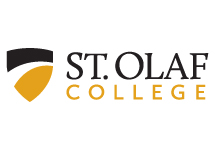 Modification Proposal for Previously-Approved Type 3 ProjectThe purpose of this form is to seek IRB review of proposed changes to an inquiry project that has a current IRB approval.  Such changes may include the project’s duration, participants, recruitment methods, questionnaires, consent process, or other procedures as described in the project Ethics Plan and/or attachments.  Proposed modifications are reviewed to ensure that the proposed changes in project procedures do not reduce the level of protection afforded to project participants.  Project information:Project investigator(s) (names and email addresses):      Faculty/staff project supervisor (for projects with student investigators):      Project title:      IRB Application Number (please see your Certification of IRB Approval):       Date of this modification proposal submission:      Date you hope to begin implementing changes:      Overview of proposed changes to the project and rationale for change:Proposed changes to Ethics Plan:Please review the Ethics Plan you submitted with your Application for IRB Review and indicate below the changes needed (if any) to the information you provided in the Ethics Plan, so the plan is consistent with the project changes described above.	No changes are needed 	The proposed changes to the project require the following changes to the Application/Ethics Plan [please identify the relevant item number(s) and indicate the needed change(s)]:Proposed changes to project attachments:Please check those items that you wish to modify and include the revised versions with this form.  It would be helpful to have a “mark-up” copy of the revised document(s) so the reviewers can quickly identify the proposed changes.	Data-collection instrument (written questionnaire, interview questions, test, description of procedure, observational coding sheet, etc.)	Recruitment/invitation text (email message, letter, Psych 125 Research Participation study description, flyer, poster, oral announcement, etc.)	Information for Participants document (if provided as a stand-alone document)	Documentation of Consent form or electronic acknowledgment text (if provided as a stand-alone document)	Authorization to Contact Prospective Participants form, signed by appropriate individual	Other document(s) [list if applicable]:       Additional information:Please provide any other information needed to assist in the review of this proposal for modification.